1 Προδιαγραφές Συγγραφής Διπλωματικής ΕργασίαςΓενικές οδηγίες / Δομή Εργασίας Η Διπλωματική αποτελείται τις ενότητες: Εξώφυλλο – Πρόλογος (Περίληψη ελληνική και αγγλική) – Κύριο Μέρος (Εισαγωγή, Πειραματικό Μέρος, Αποτελέσματα και Συζήτηση, Συμπεράσματα) – Επίλογος. Α. Στο Εξώφυλλο περιλαμβάνονται τα στοιχεία και το λογότυπο του ΠΚ και του Τμήματος, ο τίτλος της Εργασίας, το ονοματεπώνυμο του συγγραφέα, το ονοματεπώνυμο του επιβλέποντα καθηγητή, καθώς και ο μήνας και το έτος έκδοσης της. Β. Στον Πρόλογο, αρχικά, εμφανίζεται μια δήλωση συγγραφικής ιδιότητας, όπως παρουσιάζεται στο υπόδειγμα. Αμέσως μετά, ακολουθούν, προαιρετικά, οι ευχαριστίες ή κάποια αφιέρωση του/της συγγραφέα. Στην επόμενη σελίδα παρουσιάζονται: η περίληψη και οι λέξεις - κλειδιά, και σε νέα σελίδα ο τίτλος, το όνομα του/της συγγραφέα, η περίληψη και οι λέξεις - κλειδιά στην αγγλική γλώσσα.Στις επόμενες σελίδες (και σε ξεχωριστή σελίδα κάθε φορά), ακολουθούν τα περιεχόμενα, οι κατάλογοι εικόνων, πινάκων κ.ο.κ., καθώς και οι συντομεύσεις και τα ακρωνύμια που εμφανίζονται εντός του κειμένου που θα ακολουθήσει. Γ. Το Κύριο Μέρος της Διπλωματικής αποτελείται από τα Κεφάλαια και τη Βιβλιογραφία. Κάθε κεφάλαιο ξεκινά σε νέα σελίδα. Το πρώτο κεφάλαιο θα μπορούσε να αποτελείται από την «Εισαγωγή» της Εργασίας, στο οποίο θα παρουσιάζεται η θεματική περιοχή, θα γίνεται μια ανασκόπηση μεθόδων, τεχνικών, εργαλείων και τεχνολογιών, ενώ θα συνοδεύεται από το μεγαλύτερο μέρος των βιβλιογραφικών αναφορών της Εργασίας. Στη συνέχεια στο «Πειραματικό Μέρος» θα περιγράφονται αναλυτικά τα πρωτόκολλα σύνθεσης, η πειραματική μεθοδολογία που χρησιμοποιήθηκε για την ανάπτυξη των υλικών ή ερευνητικών διατάξεων, οι τεχνικές χαρακτηρισμού που χρησιμοποιήθηκα, αλγόριθμοι και υπολογιστικά προγράμματα που χρησιμοποιήθηκαν κτλ. Στο επόμενο κεφάλαιο της Εργασίας θα παρουσιάζονται τα «Αποτελέσματα και Συμπεράσματα» της Εργασίας, στο οποίο θα γίνεται μια σύντομη ανασκόπηση των αποτελεσμάτων και θα δίνονται συμπερασματικές παρατηρήσεις. Σε αυτό το κεφάλαιο μπορούν επίσης να παρουσιαστούν τα ανοικτά προβλήματα της επιστημονικής περιοχής. Στο τελευταίο κεφάλαιο «Συμπεράσματα» θα παρουσιάζονται τα κυριότερα συμπεράσματα που προέκυψαν από την ερευνητική εργασία και πιθανές μελλοντικές δράσεις και προοπτικές.Δ. Στον Επίλογο περιλαμβάνονται τα παραρτήματα της Εργασίας. Τα παραρτήματα δεν είναι υποχρεωτικά και συμπεριλαμβάνονται στην Διπλωματική μόνο όταν κρίνεται σκόπιμο (για παράδειγμα αν θέλουμε να παρουσιάσουμε τμήμα κώδικα σε κάποια γλώσσα προγραμματισμού, αποτελέσματα εκτέλεσης ενός προγράμματος, πίνακες με κρυσταλλογραφικά δεδομένα κτλ.).ΥΠΟΔΕΙΓΜΑ 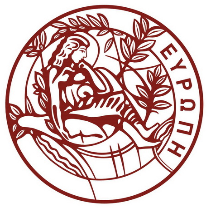 ΠΑΝΕΠΙΣΤΗΜΙΟ ΚΡΗΤΗΣΣΧΟΛΗ ΘΕΤΙΚΩΝ ΚΑΙ ΤΕΧΝΟΛΟΓΙΚΩΝ ΕΠΙΣΤΗΜΩΝΤΜΗΜΑ ΕΠΙΣΤΗΜΗΣ ΚΑΙ ΤΕΧΝΟΛΟΓΙΑΣ ΥΛΙΚΩΝΠΡΟΠΤΥΧΙΑΚΗ ΕΡΓΑΣΙΑ«Τίτλος εργασίας»Όνομα και Επώνυμο ΣυγγραφέαΕπιβλέπων Καθηγητής/Καθηγήτρια: «Όνομα και Επώνυμο»Ηράκλειο Μήνας ΈτοςΔήλωση Συγγραφικής ΙδιότηταςΕγώ, ο «Όνομα και Επώνυμο», δηλώνω ότι αυτή η πτυχιακή εργασία με τίτλο, «Τίτλος διπλωματικής», και η δουλειά που παρουσιάζεται σε αυτή είναι δική μου. Επιβεβαιώνω ότι: Αυτή η δουλειά πραγματοποιήθηκε ολοκληρωτικά ή κυρίως κατά την υποψηφιότητά μου για τον τίτλο προπτυχιακών σπουδών σε αυτό το πανεπιστήμιο. Όπου οποιοδήποτε μέρος αυτής της πτυχιακής εργασίας έχει προηγουμένως κατατεθεί για την απόκτηση πτυχίου ή άλλου τίτλου σε αυτό ή άλλο πανεπιστήμιο, αυτό διατυπώνεται ξεκάθαρα. Όπου έχω συμβουλευτεί την δημοσιευμένη δουλειά τρίτων, αυτό αποδίδεται ορθώς.Όπου έχω παραθέσει από δουλειά τρίτων, η πηγή δίνεται πάντα. Με εξαίρεση αυτές τις παραθέσεις, αυτή η πτυχιακή εργασία είναι εξ ολοκλήρου προσωπική μου δουλειά. Έχω παραθέσει όλες τις κύριες πηγές βοήθειας. Όπου αυτή η πτυχιακή εργασία είναι βασισμένη σε συνεργατική δουλειά δική μου και τρίτων, έχω καταστήσει ξεκάθαρο ποια κομμάτια έχουν πραγματοποιηθεί από άλλους και πως συνέβαλα εγώ. Ευχαριστίες ή/και ΑφιέρωσηΠερίληψηΗ περίληψη περιλαμβάνει σύντομα και περιεκτικά το θέμα και τα αποτελέσματα της εργασίας (όχι βιβλιογραφικές αναφορές).Λέξεις κλειδιά: AbstractΗ περίληψη περιλαμβάνει σύντομα και περιεκτικά το θέμα και τα αποτελέσματα της εργασίας (όχι βιβλιογραφικές αναφορές) στα αγγλικά.Keywords: ΠεριεχόμεναΚατάλογος Εικόνων / ΣχημάτωνΕικόνα 1  ….. (τίτλος) ….. αρ. σελίδαςΕικόνα 2 …… (τίτλος) ….. αρ. σελίδαςΣχήμα 1 …… (τίτλος) ….. αρ. σελίδαςΣχήμα 2 …… (τίτλος) ….. αρ. σελίδαςΚατάλογος ΠινάκωνΠίνακας 1 …… (τίτλος) ….. αρ. σελίδαςΠίνακας 2 …… (τίτλος) ….. αρ. σελίδαςΣυντομογραφίες & ΑκρωνύμιαΠ.χ. ΔΕ Διπλωματική εργασία1. Τίτλος 1ου Κεφαλαίου1.1 Τίτλος 1ης Ενότητας1.1.1 Τίτλος 1ης Υποενότητας1.2. Τίτλος 2ης Ενότητας1.2.1 Τίτλος 1ης Υποενότητας2. Τίτλος 2ου Κεφαλαίου2.1 Τίτλος 1ης Ενότητας2.1.1 Τίτλος 1ης Υποενότητας2.2. Τίτλος 2ης Ενότητας2.2.1 Τίτλος 1ης ΥποενότηταςΒιβλιογραφίαΠαράρτημα Α: «τίτλος παραρτήματος»ΗμερομηνίαΥπογραφή